Администрация Кировского района муниципального образования «Город Саратов»МУНИЦИПАЛЬНОЕ ОБЩЕОБРАЗОВАТЕЛЬНОЕ УЧРЕЖДЕНИЕ«СРЕДНЯЯ ОБЩЕОБРАЗОВАТЕЛЬНАЯ ШКОЛА № 54 ИМЕНИ И.А. ЕВТЕЕВА»____________________________________________________________________________ . Саратов, ул. Тракторная, зд.33А, тел./факс 8(8452)550307; e-mail: saratovmou54@yandex.ruЖелезная дорога – это зона повышенной опасности, где главным травмирующим фактором был и остается наезд подвижного состава, высокое напряжение в контактном проводе. Отсюда следует, что нахождение детей в зоне железной дороги может быть смертельно опасно.Каждый гражданин, попавший на железную дорогу, должен помнить о безопасности и защитить себя и ребенка.Правила поведения на железной дороге:не стоять близко к краю платформы при приближении поезда;переходить пути в строго отведенных для этого местах;подлезать под вагоны;пешеходы должны переходить железнодорожные пути только в установленных местах,перед переходом пути по пешеходному настилу необходимо убедиться в отсутствии движущегося подвижного состава;при приближении поезда следует остановиться, пропустить его и, убедившись в отсутствии подвижного состава по соседнему пути, продолжать переход.Помните, соблюдение этих правил сохранит жизнь и здоровье Вам и Вашему ребенку.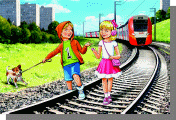 Запрещается:проезжать на крышах, подножках, переходных площадках вагонов;посадка и высадка на ходу поезда; высовываться из окон вагонов и дверей тамбуров на ходу поезда;оставлять детей без присмотра на посадочных платформах и в вагонах;  выходить из вагона на междупутье и стоять там при проходе встречного поезда;прыгать с платформы на железнодорожные пути;устраивать на платформе различные подвижные игры;бежать по платформе рядом с вагоном прибывающего или уходящего поезда, а также находиться ближе двух метров от края платформы во время прохождения поезда без остановки;подходить к вагону до полной остановки поезда;запрещается на станциях и перегонах подлезать под вагоны и перелазить через автосцепки для прохода через путь;запрещается проходить по железнодорожным мостам и тоннелям, неспециализированным для перехода пешеходов;запрещается переходить через железнодорожные пути перед близко стоящим поездом;запрещается переходить путь сразу же после прохода поезда одного направления, не убедившись в отсутствии поезда встречного направления;игры детей на железнодорожных путях запрещаются;запрещается проезжать на крышах вагонов, подножках, переходных площадках вагонов;нельзя приближаться к лежащему на земле электропроводу ближе 8 метров;Уважаемые взрослые!!!Не будьте равнодушны,напоминайте детям, что железнаядорога–зона повышеннойопасности!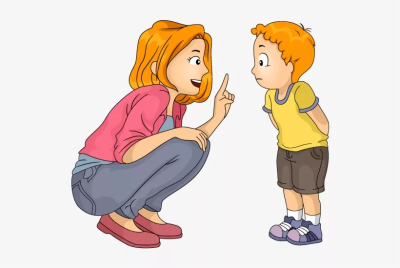 Строгие очень, но вовсе не сложные,Ты их запомни, слушай внимательно,В жизни помогут они обязательно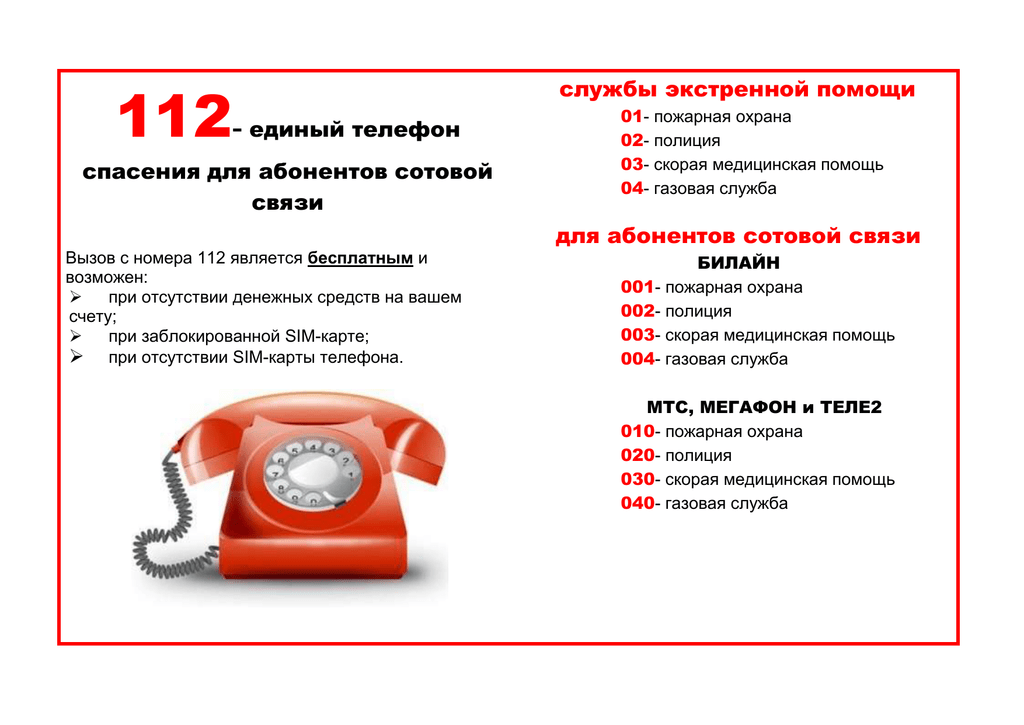  «Профилактика детского травматизма на железной дороге»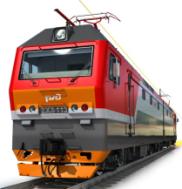 ПОМНИТЕ, ЧТО ЖЕЛЕЗНАЯ ДОРОГА ЭТО НЕ МЕСТО ДЛЯ ИГР,А ЗОНА ПОВЫШЕННОЙ ОПАСНОСТИ, ГДЕ ЦЕНА НЕВНИМАТЕЛЬНОСТИ - ВАША ЖИЗНЬ И ЗДОРОВЬЕ.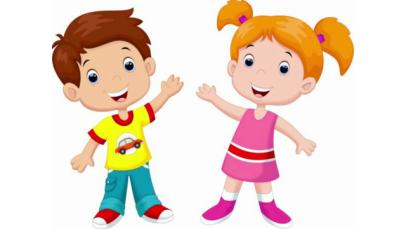 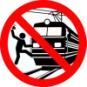 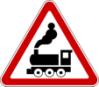 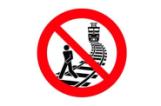 